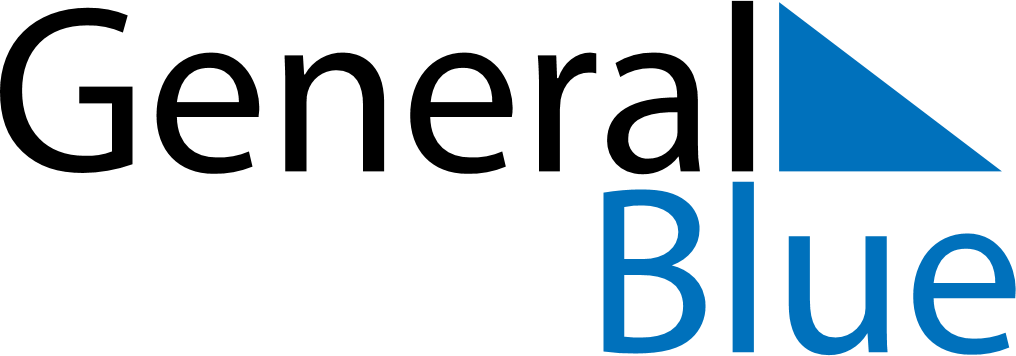 Portugal 2023 HolidaysPortugal 2023 HolidaysDATENAME OF HOLIDAYJanuary 1, 2023SundayNew Year’s DayFebruary 21, 2023TuesdayShrove TuesdayApril 7, 2023FridayGood FridayApril 9, 2023SundayEaster SundayApril 25, 2023TuesdayLiberty DayMay 1, 2023MondayLabour DayMay 7, 2023SundayMother’s DayJune 8, 2023ThursdayCorpus ChristiJune 10, 2023SaturdayPortugal DayAugust 15, 2023TuesdayAssumptionOctober 5, 2023ThursdayImplantação da RepúblicaNovember 1, 2023WednesdayAll Saints’ DayDecember 1, 2023FridayRestauração da IndependênciaDecember 8, 2023FridayImmaculate ConceptionDecember 24, 2023SundayChristmas EveDecember 25, 2023MondayChristmas DayDecember 31, 2023SundayNew Year’s Eve